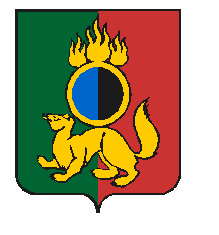 АДМИНИСТРАЦИЯ ГОРОДСКОГО ОКРУГА ПЕРВОУРАЛЬСКПОСТАНОВЛЕНИЕг. ПервоуральскО внесении изменений в постановление Администрации городского округа Первоуральск от 10 декабря 2013 года 
№ 3981 «О Межведомственной комиссии по вопросам укрепления финансовой дисциплины, мобилизации доходов бюджета, обеспечения социальной стабильности и снижения неформальной занятости в городском округе Первоуральск»В связи с кадровыми изменениями в территориальных подразделениях федеральных органов государственной власти Администрация городского округа ПервоуральскПОСТАНОВЛЯЕТ:1. Внести изменение в постановление Администрации городского округа Первоуральск от 10 декабря 2013 года № 3981 «О межведомственной комиссии по вопросам укрепления финансовой дисциплины, мобилизации доходов бюджета, обеспечения социальной стабильности и снижения неформальной занятости в городском округе Первоуральск», изложив приложение «Состав Межведомственной комиссии по вопросам укрепления финансовой дисциплины, мобилизации доходов бюджета, обеспечения социальной стабильности и снижения неформальной занятости в городском округе Первоуральск» в новой редакции (прилагается).2. Настоящее постановление разместить на официальном сайте городского округа Первоуральск.3. Контроль за исполнением настоящего постановления возложить на заместителя Главы Администрации городского округа Первоуральск по финансово-экономической политике М. Ю. Ярославцеву.16.03.2023№689И.о. Главы городского округа Первоуральск, 
заместитель Главы Администрации
по финансово-экономической    политике                                                                                 М.Ю. Ярославцева